The Order of St Luke the Physician in New Zealand 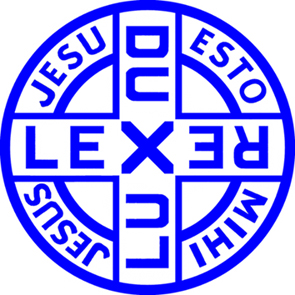 National Conference 2021REGISTRATION FORM        FRI 1st Oct 9-5pm, Sat 2nd  Oct 9-5pm, Sun 3rd Oct 9-1pm.Kaeo-KeriKeri Union Church - Cornerstone Whare Karakia o ManakoCorner KeriKeri Rd and Heritage Bypass. Surname	_______________________________	Spouse (if attending)	_________________First Name	_______________________________	Preferred Title		_________________Address	____________________________________________________________________________City/Town	_______________________________	Area Code	_______________________Phone No.	(Home)_________________________	Cell		_______________________Email	_________________________Contact details in case of emergencyName		________________________________	Phone		_______________________Conference Costs:  Whole conference:				                                                         $200.00Daily attendance (including morning and afternoon tea, lunch and dinner)	$70.00 per dayYour $200 pays for rental of venue, food, trip to Oihi (Marsden Cross) plus extra bits and bobs.Payment details:Registration (with a full payment or a non-refundable deposit of $70) to be paid by 1st August 2021N.B. If restricted by Covid a refund will be given.        ASB Bank Deposit or on-line internet banking.                  Account name:  The Order of St Luke the Physician NZ	   	Bank account:    ASB 12-3077-0055302-00	Reference:          Your name plus OSL ConferenceTransport: If arriving at the KeriKeri Airport or KeriKeri Bus terminal and wish to be picked up please indicate:KeriKeri Airport arrival time:                                                     KeriKeri Bus terminal arrival time:NotesBalance of payment to be made in full by 1st September 2021If you are unable to attend after full registration payment we will refund minus the $70 deposit.Morning and afternoon tea provided for all at the venue.Friday dinner venue to be advised. Dining out Saturday night- we will subsidise your meal including tea and coffee up to $35 on proof  of registration.Those not wanting to venture out there is a poolside area or your own unit which has a kitchenette if staying at Kerigold. We would subsidise if you want to “order in”.Those booking flights etc please remember to include insurance as an extra precaution.Please list dietary requirements  (vegetarian, vegan etc) and we will do our best. Please circle meals required for casual attendees ONLY.Friday		Lunch and dinner 	Y/N	Lunch only 	Y/N Dinner onlySaturday	Lunch and dinner 	Y/N	Lunch only	Y/N Dinner onlySunday		Picnic Lunch                   	Y/NContact Person: Jenny Quince natchaposlnz@gmail.com / quincemail@xtra.co.nz  09 6388991 / 021 027 77444